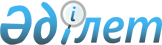 "Жекешелендірудің 2016 – 2020 жылдарға арналған кейбір мәселелері туралы" Қазақстан Республикасы Үкіметінің 2015 жылғы 30 желтоқсандағы № 1141 қаулысына өзгерістер енгізу туралыҚазақстан Республикасы Үкіметінің 2019 жылғы 4 мамырдағы № 252 қаулысы.
      Қазақстан Республикасының Үкіметі қаулы етеді:
      1. "Жекешелендірудің 2016 – 2020 жылдарға арналған кейбір мәселелері туралы" Қазақстан Республикасы Үкіметінің 2015 жылғы 30 желтоқсандағы № 1141 қаулысына (Қазақстан Республикасының ПҮАЖ-ы, 2015 ж., № 77-78-79, 588-құжат) мынадай өзгерістер енгізілсін:
      көрсетілген қаулыға 1-қосымшада:
      басым тәртіппен жекешелендіруге жататын республикалық меншіктегі ірі ұйымдардың тізбесінде:
      "Қазақстан Республикасының Инвестициялар және даму министрлігі" деген бөлімнің тақырыбы мынадай редакцияда жазылсын:
      "Қазақстан Республикасының Индустрия және инфрақұрылымдық даму министрлігі";
      реттік нөмірі 4.1-жол алып тасталсын;
      реттік нөмірі 6.3-жол мынадай редакцияда жазылсын:
      "Қазақстан Республикасының Индустрия және инфрақұрылымдық даму министрлігі Индустриялық даму және өнеркәсіптік қауіпсіздік комитетінің "Кәсіби әскерилендірілген авариялық-құтқару қызметі" шаруашылық жүргізу құқығындағы республикалық мемлекеттік кәсіпорны";
      "Қазақстан Республикасының Қаржы министрлігі" деген бөлімде:
      реттік нөмірі 8.2-жол алып тасталсын;      
      "Қазақстан Республикасының Білім және ғылым министрлігі" деген бөлімде:
      реттік нөмірі 10.1-жол алып тасталсын;
      "Қазақстан Республикасының Қорғаныс және аэроғарыш өнеркәсібі министрлігі" деген бөлімнің тақырыбы мынадай редакцияда жазылсын:
      "Қазақстан Республикасының Цифрлық даму, қорғаныс және аэроғарыш өнеркәсібі министрлігі";
      көрсетілген қаулыға 3-қосымшада:
      басым тәртіппен бәсекелес ортаға беру ұсынылатын ұлттық басқарушы холдингтердің, ұлттық компаниялардың және олармен үлестес болып табылатын өзге де заңды тұлғалардың еншілес, тәуелді ірі ұйымдарының тізбесінде:
      "Самұрық-Қазына" ұлттық әл-ауқат қоры" акционерлік қоғамы" деген бөлімде:
      реттік нөмірі 17.2-жол мынадай редакцияда жазылсын:
      "
               ";
      "ҚазМұнайГаз" ұлттық компаниясы" акционерлік қоғамы" деген бөлімде:
      реттік нөмірі 30.15-жол алып тасталсын;
      "ҚазАгро" ұлттық басқарушы холдингі" акционерлік қоғамы" деген бөлімде:
      реттік нөмірі 55.40-жол алып тасталсын;
      көрсетілген қаулыға 4-қосымшада:
      "Самұрық-Қазына" ұлттық әл-ауқат қоры" акционерлік қоғамының бәсекелес ортаға беру ұсынылатын еншілес, тәуелді ұйымдарының тізбесінде:
      "ҚазМұнайГаз" ұлттық компаниясы" акционерлік қоғамы" деген бөлімде:
      реттік нөмірлері 13, 14, 15, 16, 17, 18, 31, 32, 34, 35, 37 және 53-жолдар алып тасталсын;
      көрсетілген қаулыға 5-қосымшада:
      жекешелендіруге жататын республикалық меншіктегі ұйымдардың тізбесінде:
      "Қазақстан Республикасының Ішкі істер министрлігі" деген бөлімде:
      реттік нөмірі 3.3-жол алып тасталсын;
      "Қазақстан Республикасының Еңбек және халықты әлеуметтік қорғау министрлігі" деген бөлімде:
      реттік нөмірі 25.2-жол алып тасталсын;
      "Қазақстан Республикасының Инвестициялар және даму министрлігі" деген бөлімнің тақырыбы мынадай редакцияда жазылсын:
      "Қазақстан Республикасының Индустрия және инфрақұрылымдық даму министрлігі";
      реттік нөмірі 42.17-жол мынадай редакцияда жазылсын:
      "Қазақстан Республикасының Индустрия және инфрақұрылымдық даму министрлігі Индустриялық даму және өнеркәсіптік қауіпсіздік комитетінің "Жезқазғансирекмет" шаруашылық жүргізу құқығындағы республикалық мемлекеттік кәсіпорны";
      "Қазақстан Республикасының Энергетика министрлігі" деген бөлімде:
      реттік нөмірі 75.3-жол алып тасталсын;
      "Қазақстан Республикасының Ақпарат және коммуникациялар министрлігі" деген бөлімнің тақырыбы мынадай редакцияда жазылсын:
      "Қазақстан Республикасының Ақпарат және қоғамдық даму министрлігі";
      "Қазақстан Республикасы Президентінің Іс басқармасы" деген бөлімде:
      реттік нөмірі 80.1-жол алып тасталсын;
      көрсетілген қаулыға 6-қосымшада:
      бәсекелес ортаға беру ұсынылатын коммуналдық меншіктегі ұйымдардың тізбесінде:
      "Батыс Қазақстан облысының әкімдігі" деген бөлімде:
      реттік нөмірі 185.6-жол алып тасталсын;
      "Қарағанды облысының әкімдігі" деген бөлімде:
      реттік нөмірі 205.7-жол алып тасталсын;
      "Астана қаласының әкімдігі" деген бөлімнің тақырыбы мынадай редакцияда жазылсын:
      "Нұр-Сұлтан қаласының әкімдігі";
      реттік нөмірі 444.36-жол алып тасталсын.
      2. Осы қаулы қол қойылған күнінен бастап қолданысқа енгізіледі.
					© 2012. Қазақстан Республикасы Әділет министрлігінің «Қазақстан Республикасының Заңнама және құқықтық ақпарат институты» ШЖҚ РМК
				
17.
2.
"ҚазМұнайГаз" ұлттық компаниясы" акционерлік қоғамы, оның құрамында:
IPO
1)
"Урихтау Оперейтинг" жауапкершілігі шектеулі серіктестігі
IPO
2)
"Павлодар мұнай-химия зауыты" жауапкершілігі шектеулі серіктестігі
IPO
3)
TH KazMunaiGas N.V., оның 
құрамында:
IPO
3.1)
"ПетроҚазақстан Ойл Продактс" жауапкершілігі шектеулі серіктестігі
IPO
4)
"Атырау мұнай өңдеу зауыты" жауапкершілігі шектеулі серіктестігі, оның құрамында:
IPO
4.1)
"Сұйытылған газды сақтау паркі" жауапкершілігі шектеулі серіктестігі
IPO
4.2)
"АМӨЗ КИД" жауапкершілігі шектеулі серіктестігі
IPO
5)
"KMG Automation" жауапкершілігі шектеулі серіктестігі
IPO
6)
"Теңіз Сервис" жауапкершілігі шектеулі серіктестігі, оның құрамында:
IPO
6.1)
"KAZ M-I" жауапкершілігі шектеулі серіктестігі
IPO
7)
KMG International N.V., оның құрамында:
IPO
7.1)
Rompetrol Exploration & Production
IPO
7.2)
Rompetrol Drilling SLR
IPO
7.3)
Benon Rompetrol LLC
IPO
7.4)
Rompetrol Well Services S.A.
IPO
7.5)
KazMunayGas Engineering B.V.
IPO
7.6)
Palplast S.A.
IPO
7.7)
Rompetrol Logistics SRL
IPO
7.8)
Global Security Sistem S.A.
IPO
7.9)
Rominserv Valves IAIFO SRL
IPO
7.10)
Rompetrol Petrochemical SRL
IPO
7.11)
TH KMG Singapore Pte Ltd
IPO
7.12)
Byron Shipping LTD
IPO
      Қазақстан Республикасының
Премьер-Министрі

А. Мамин
